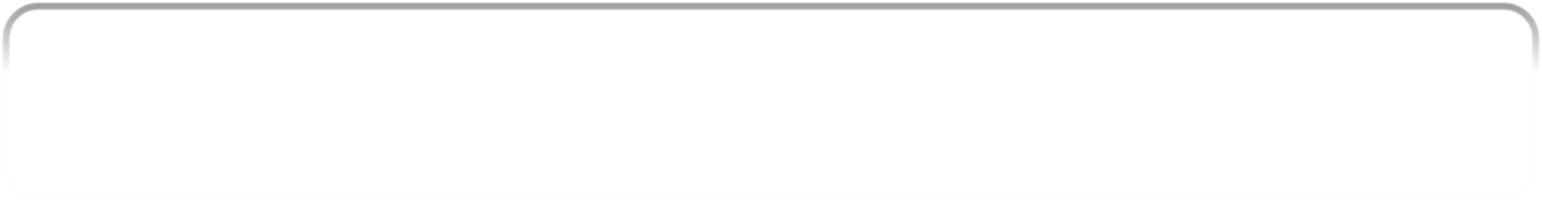 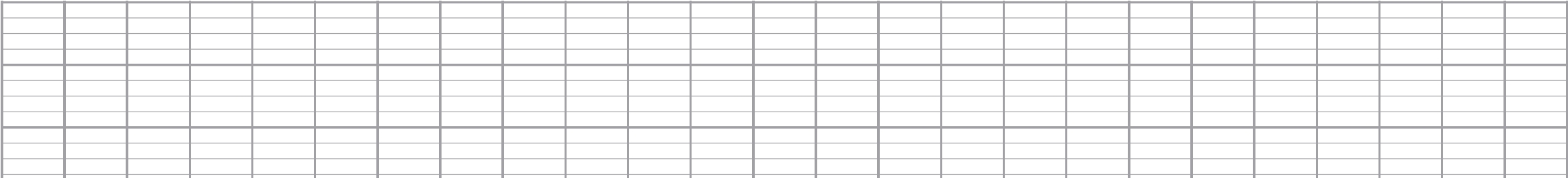 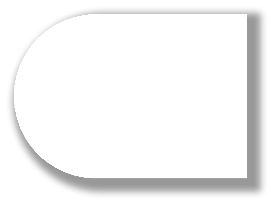 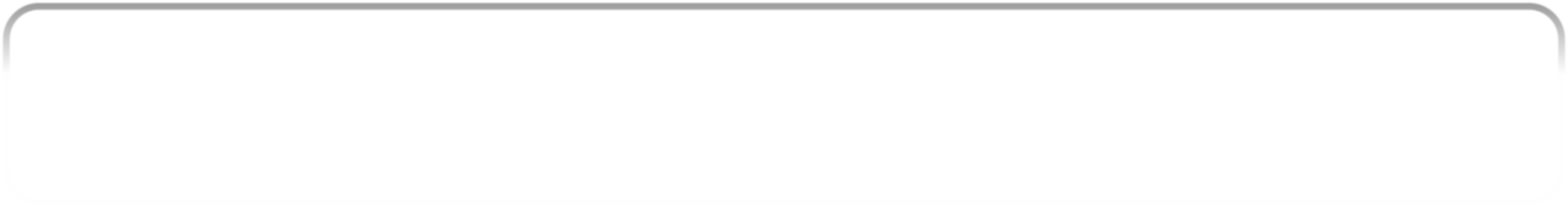 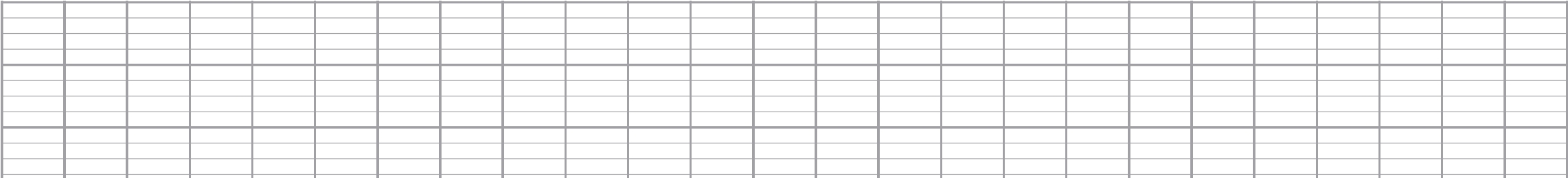 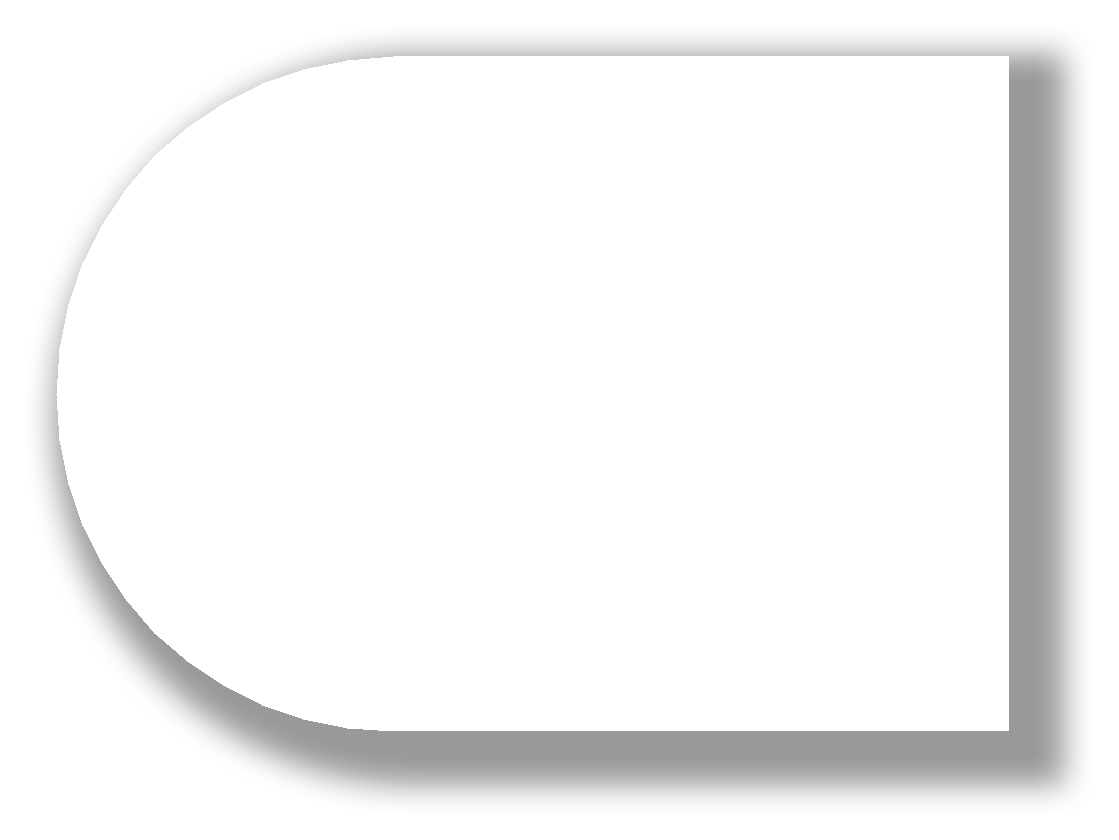 La girafe a un très long (cou – coup).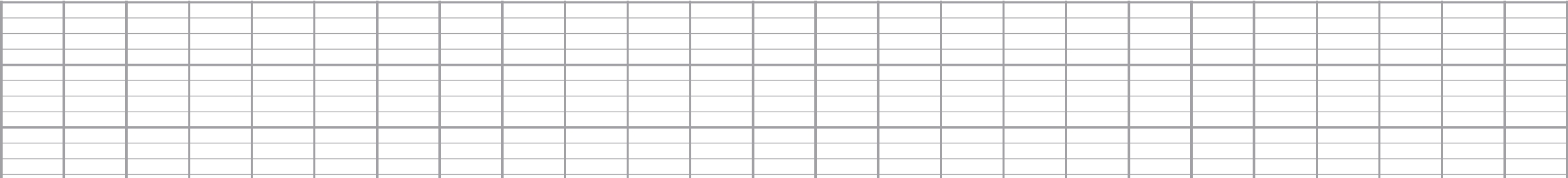 Les (elles –ailes) de l’aigle sont déployées.Elle a besoin d’un (ballet- balai) et d’un (seau-sceau) pour le ménage.Avez-vous vu le (plant-plan) de notre nouvelle maison.Ce chanteur travaille beaucoup sa (voix- voie).2 – Relie chaque mot à la définition qui convient.3 -  Complète les phrases par un homonyme du mot souligné.J’ai une faim de loup. – C’est la	du filmA Venise, il y’a des rues et des canaux. – Il y a des………………..	de sauvetage sur les gros bateaux.Il a déchiré son col en jouant au ballon. – C’est un vrai pot de      …………………………………...Le funambule marche sur un fil. – La	…..d’attente est encore longue.Ton pantalon est sale. – Elle est dans la………………de bain.Partie qui porte le pneuTravailCouleur de cheveuxFruitContraventionDeux fois dixSaletéBoisson alcoolisée